  MADONAS NOVADA PAŠVALDĪBA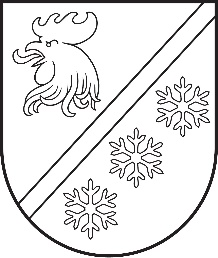 Reģ. Nr. 90000054572Saieta laukums 1, Madona, Madonas novads, LV-4801 t. 64860090, e-pasts: pasts@madona.lv ___________________________________________________________________________MADONAS NOVADA PAŠVALDĪBAS DOMESLĒMUMSMadonā2023. gada 28. septembrī							        	     Nr. 639									    (protokols Nr. 18, 85. p.)Par Apbalvojumu piešķiršanas komisijas nolikuma izdošanu 	Madonas novada pašvaldības 2021. gada 2. jūlija saistošo noteikumu Nr. 2 “Madonas novada pašvaldības nolikums” (turpmāk – pašvaldības nolikums) 19.11. apakšpunktā paredzēts, ka atsevišķu pašvaldības funkciju pildīšanai Dome no deputātiem, administrācijas darbiniekiem, pašvaldības iedzīvotājiem izveido Apbalvojumu piešķiršanas komisiju. Pašvaldības nolikuma 20. punktā paredzēts, ka komisiju darbību reglamentē Domes apstiprināti nolikumi un paredzēts, ka nolikumā nosaka komisijas izveidošanas kārtību, kompetenci, organizatoriskās un tehniskās apkalpošanas kārtību un citus jautājumus.Pašvaldību likuma 53. panta otrajā daļā paredzēts, ka konsultatīvās komisijas izveidošanas nepieciešamību, kā arī kompetenci, sastāvu un darba organizāciju nosaka likums, domes lēmums vai domes pieņemts nolikums. Pašvaldību likuma 10. panta pirmās daļas 8. punktā noteikts, ka dome ir tiesīga izlemt ikvienu pašvaldības kompetences jautājumu, tomēr tikai domes kompetencē ir izveidot un reorganizēt pašvaldības administrāciju, tostarp izveidot, reorganizēt un likvidēt tās sastāvā esošās institūcijas, kā arī izdot pašvaldības institūciju nolikumus. Ņemot vērā Pašvaldību likuma 20. panta pirmajā daļā noteikto, ka pašvaldības administrāciju veido pašvaldības iestādes un amatpersonas, kuras dome izveidojusi pašvaldībai noteikto funkciju un uzdevumu izpildes nodrošināšanai, Apbalvojumu piešķiršanas komisija ir pašvaldības institūcija, un domei nepieciešams izdot tās nolikumu.Pamatojoties uz Pašvaldību likuma 10. panta pirmās daļas 8. punktu, 53. panta otro daļu, Madonas novada pašvaldības 2021. gada 2. jūlija saistošo noteikumu Nr. 2 “Madonas novada pašvaldības nolikums” 20. punktu, atklāti balsojot: PAR – 15 (Agris Lungevičs, Aigars Šķēls, Aivis Masaļskis, Andris Sakne, Artūrs Grandāns, Arvīds Greidiņš, Gatis Teilis, Gunārs Ikaunieks, Guntis Klikučs, Kaspars Udrass, Māris Olte, Sandra Maksimova, Valda Kļaviņa, Vita Robalte, Zigfrīds Gora), PRET – NAV, ATTURAS – NAV, Madonas novada pašvaldības dome NOLEMJ:Izdot Apbalvojumu piešķiršanas komisijas nolikumu.Pielikumā: Apbalvojumu piešķiršanas komisijas nolikums.              Domes priekšsēdētājs				             A. Lungevičs	Melle 27307570ŠIS DOKUMENTS IR ELEKTRONISKI PARAKSTĪTS AR DROŠU ELEKTRONISKO PARAKSTU UN SATUR LAIKA ZĪMOGU